Lancaster Christian Academy Faculty and Staff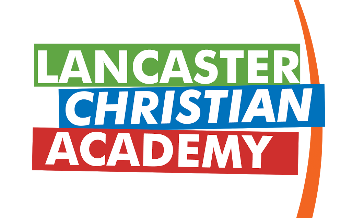 Kindergarten ReadinessMiss Amy BaerK5R Magnetamy.baer@lcaknights.comMrs. Hailee StocksK5R Magnethailee.stocks@lcaknights.comMs. Tiffany KinnardK5R Traditionaltiffany.kinnard@lcaknights.comMiss Bailey HardinK5R Traditionalbailey.hardin@lcaknights.comMrs. Megan BraggELC Admin. Directormegan.bragg@lcaknights.comMs. April SpurlockELC Regional Directorapril.spurlock@lcaknights.comElementaryMrs. Jessica WalkerKindergartenjessica.walker@lcaknights.comMrs. Reyna BaerKindergarten (M)reyna.baer@lcaknights.comMiss Ali BondsFirst Gradealison.bonds@lcaknights.comMiss Katie ShearonFirst Grade (M)katie.shearon@lcaknights.comMiss Kelley GagnonSecond Gradekelley.gagnon@lcaknights.comMrs. Sigrid AryThird Gradesigrid.ary@lcaknights.comMrs. Hannah AbernathyThird Grade (M)hannah.abernathy@lcaknights.comMrs. Stephanie MardisFourth Gradestephanie.mardis@lcaknights.comMiss Meagan NealFifth Grademeagan.neal@lcaknights.comMrs. Megan ParkerFifth Grade (M)megan.parker@lcaknights.comMrs. Ashley HargroveSixth Gradeashley.hargrove@lcaknights.comJunior/Senior HighMs. Angela SpearsMath/Scienceangela.spears@lcaknights.comMr. Marcus AbernathyHistorymarcus.abernathy@lcaknights.comMs. Melanie KloesMathmelanie.kloes@lcaknights.comMr. Ben DudleyLanguage Artsben.dudley@lcaknights.comMrs. Amanda CrossonScienceamanda.crosson@lcaknights.comMrs. Tamyra BrownLang. Arts/Academic Coachtamyra.brown@lcaknights.comMr. Jon AryCampus Pastorjon.ary@lcaknights.comMr. Garner McGregorCampus Pastor/Worshipgarner.mcgregor@lcaknights.comMrs. Marlena WhittK5R-12th Artmarlena.whitt@lcaknights.comMr. James PintoK5R-12th Spanishjames.pinto@lcaknights.comMr. Russell KloesK5R-6th Physical Educationrussell.kloes@lcaknights.comAuxiliary/Support StaffMrs. Stacy GreenAcademic Officestacy.green@lcaknights.comMrs. Sherry CollinsAcademic Officesherry.collins@lcaknights.comMrs. Karen HornerFront Officekaren.horner@lcaknights.comMrs. Kate LoflinOffice Assistantkate.loflin@lcaknights.comMiss Linda KnightCentral Officelinda.knight@lcaknights.comMrs. Lisa ToombsCentral Officelisa.toombs@lcaknights.comMiss Kelsey ReedCentral Officekelsey.reed@lcaknights.comMrs. Sharon BeairdCentral Officesharon.beaird@lcaknights.comMr. Jason BraggAssistant Athletic Directorjason.bragg@lcaknights.comMr. Stephen MonroeTechnology/365 Supportstephen.monroe@lcaknights.comMr. Aubrey DavisCentral Officeaubrey.davis@lcaknights.comMrs. Apryl DavisHeadmaster’s Officeapryl.davis@lcaknights.comMrs. Ariana DuqueOffice Assistantariana.duque@lcaknights.comMrs. Tonya IngramKnights Café tonya.ingram@lcaknights.comAdministration Mr. Kevin O’DeaHeadmasterkevin.odea@lcaknights.comMs. Rachel MalpassAssistant Headmasterrachel.malpass@lcaknights.comMrs. Vonda CobleDirector of Academicsvonda.coble@lcaknights.comMrs. Kimberly RobinetteDirector of Student Affairskim.robinette@lcaknights.comMr. Joey O’DeaDirector of Athletics & Admissionsjoey.odea@lcaknights.comMr. JJ BensonCampus Pastor/Elem. Leadjj.benson@lcaknights.comMrs. Amber SimsDirector of Fine Artsamber.sims@lcaknights.com